Write .									Mark		/ 5 c r o c o d  i   l  e 				 _ _ _ _ _ _ _ _ 	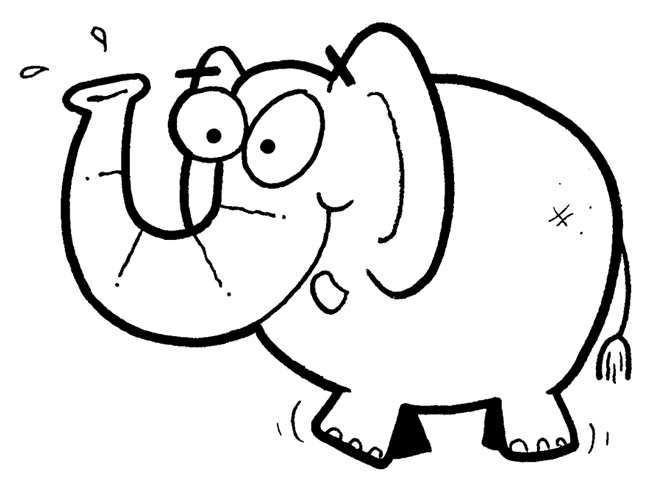 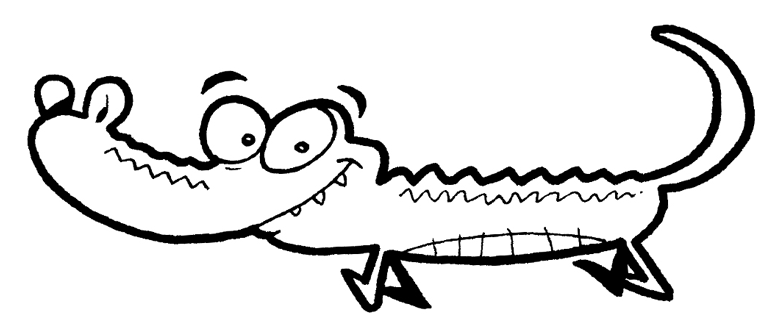 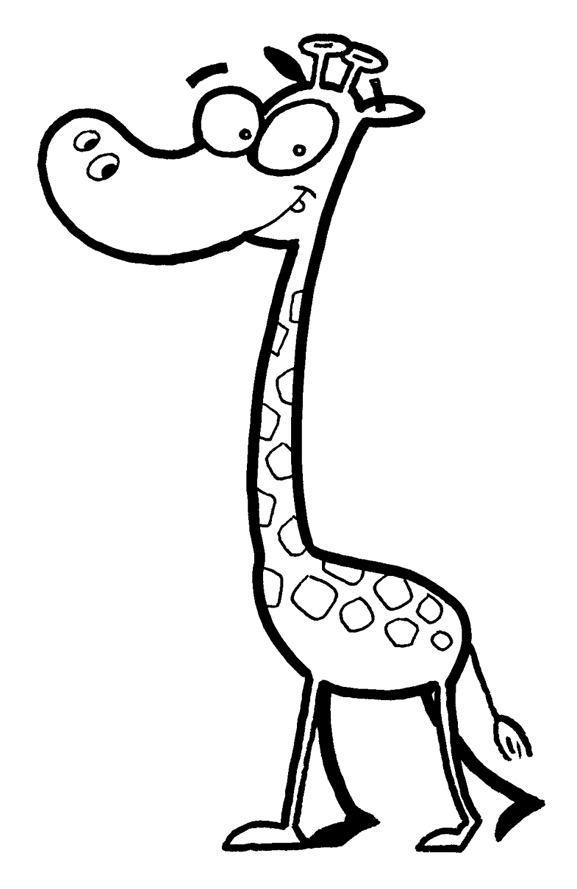 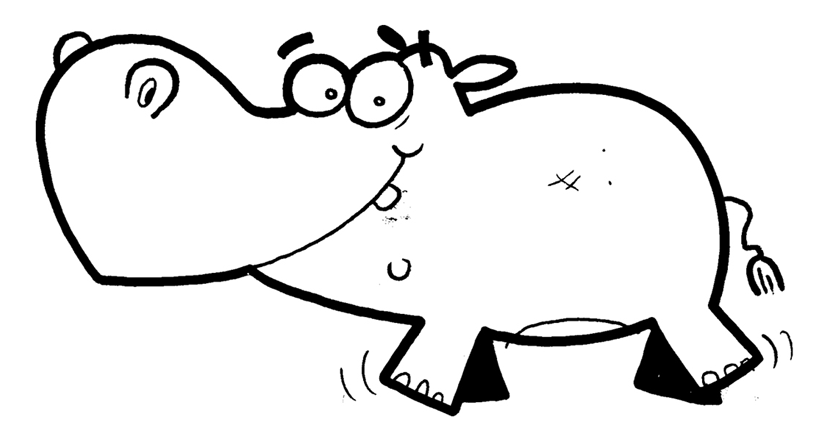  _ _ _ _ _ 					 _ _ _ _ _ _ _ 	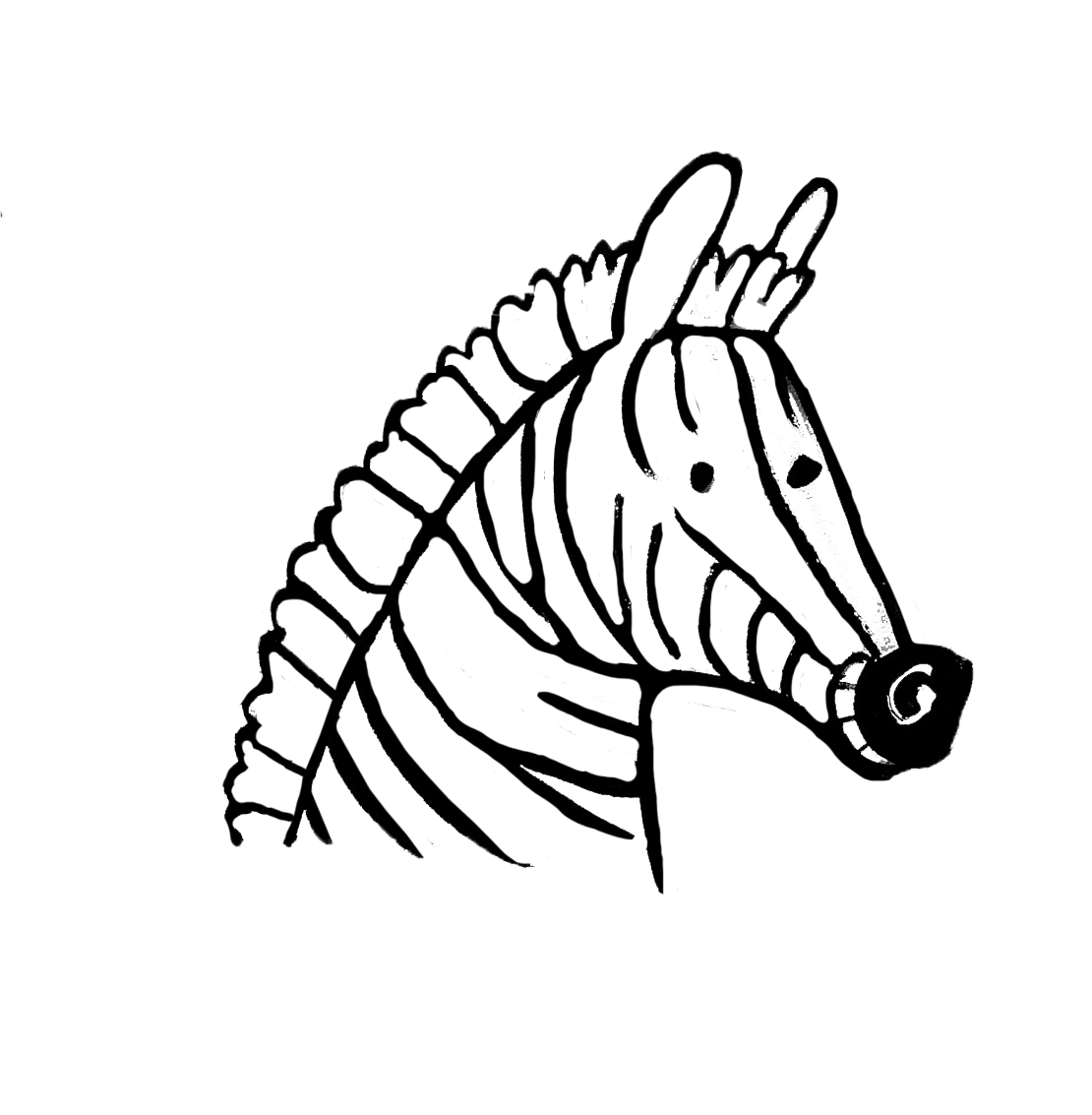 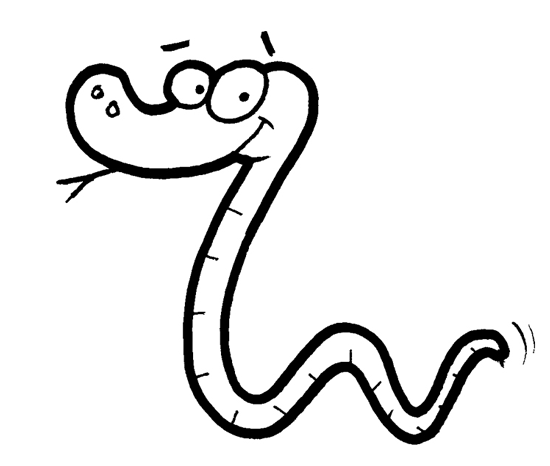  _ _ _ _ _ 					 _ _ _ _ _ 	 Look and circle.							Mark		 / 5 They ’ve / haven’t got hands. 		 They ’ve / haven’t got feet.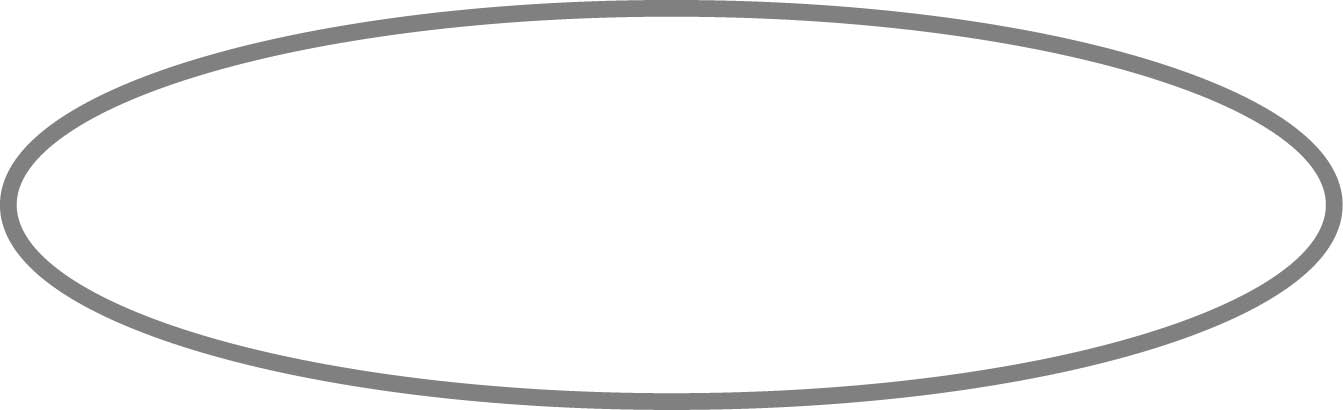 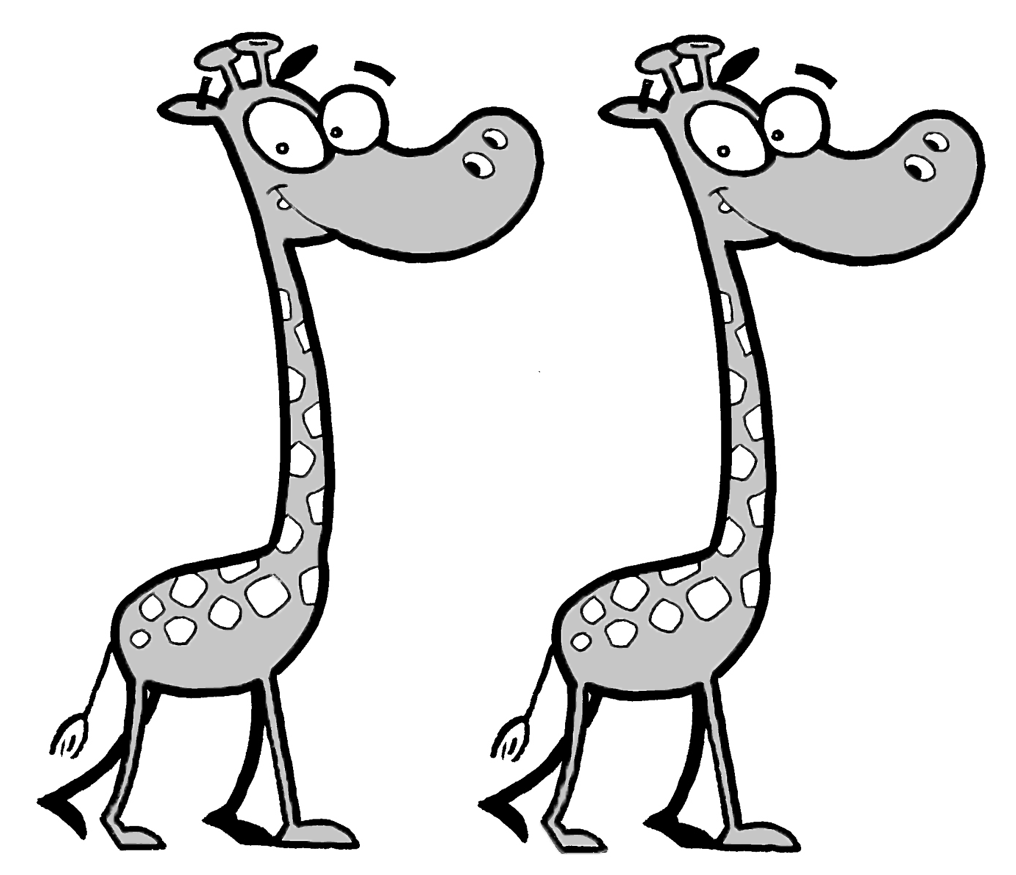 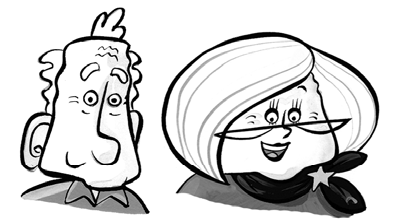  They ’ve / haven’t got teeth.		 They ’ve / haven’t got legs.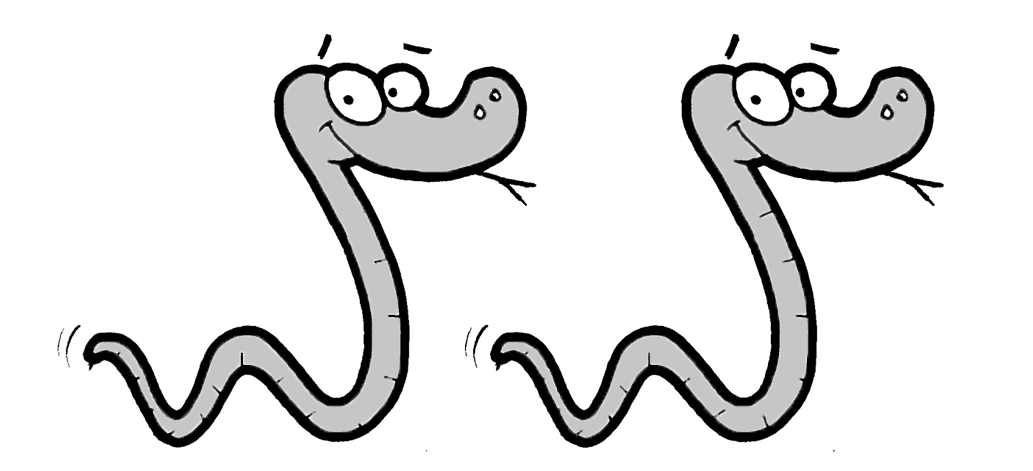 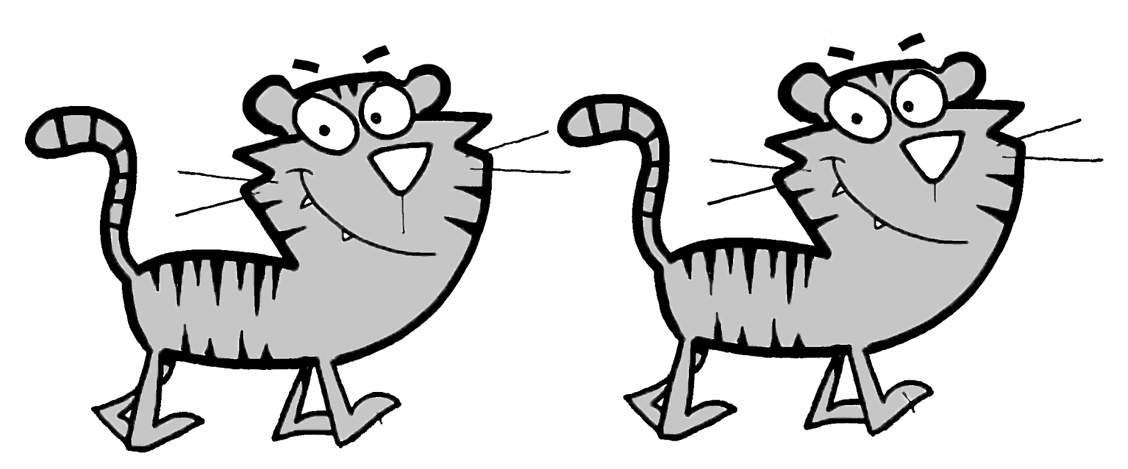  They ’ve / haven’t got arms.  		 They ’ve / haven’t got tails.		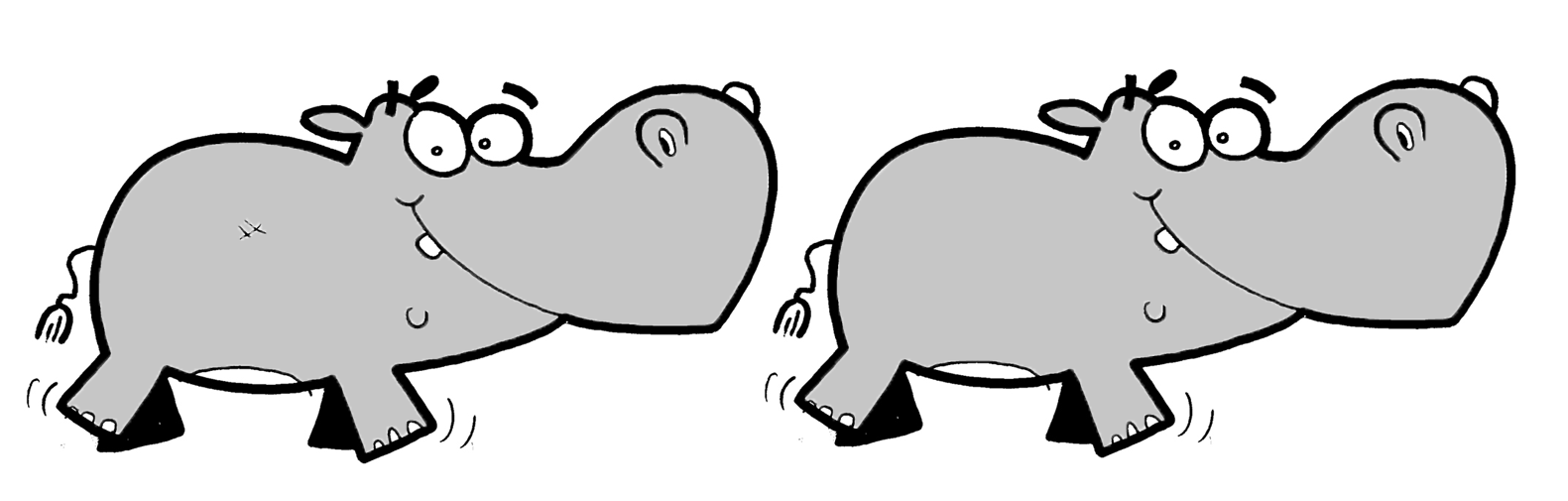 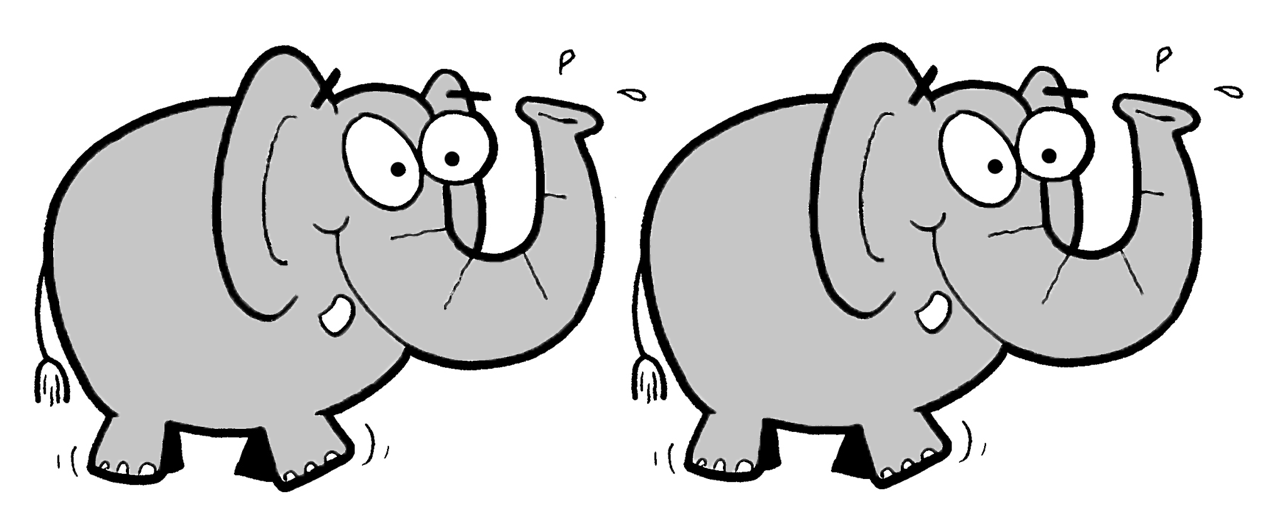 							        Total unit mark 		/ 10Name: 					Class: 					